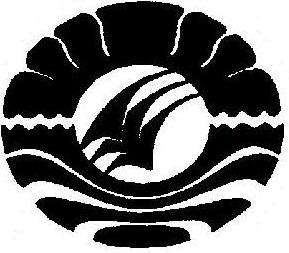 SKRIPSIMUH. MAARIS MUBARJURUSAN  PENDIDIKAN LUAR BIASA FAKULTAS ILMU PENDIDIKANUNIVERSITAS NEGERI MAKASSAR2018